Publicado en  el 08/04/2015 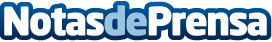 Aena prevé ofrecer más wifi gratis en sus aeropuertosDatos de contacto:Nota de prensa publicada en: https://www.notasdeprensa.es/aena-preve-ofrecer-mas-wifi-gratis-en-sus Categorias: Telecomunicaciones Otras Industrias http://www.notasdeprensa.es